Hettich: nieuwe catalogus Techniek en Toepassing 2020 Catalogus en website – samen onverslaanbaar!Passend bij de lancering van de nieuwe catalogus dit voorjaar heeft beslagspecialist Hettich ook de eServices duidelijk uitgebreid: de geprinte versie van catalogus 
Techniek en Toepassing 2020 is per direct gekoppeld aan handige online features op de website van de fabrikant. Samen met de klassieke, geprinte 'Techniek en Toepassing'-catalogus bieden de online tools voor mobiele toepassingen een meerwaarde voor handel en ambacht.De Hettich-catalogus Techniek enToepassing 2020 heeft dit jaar een nieuw gezicht gekregen: de geprinte versie heeft een afgeslankte vorm met een frisse lay-out. Nieuw bij de 'Techniek en Toepassing' 2020 is de koppeling met de uitgebreide online tools van Hettich. 
Het aanbod voor handel en ambacht is volledig geschikt voor mobiele apparaten; productinformatie en servicetools zijn hierdoor altijd en overal beschikbaar.Via QR-codes komt men direct bij de passende eServices op de Hettich-website: Hettich Technical Assistant, CAD-gegevens, productconfiguratoren, mediatheek of Design Gallery. Wie voor de bestelling geen geprinte catalogus meer wil gebruiken, vindt alle producten en informatiebronnen per direct ook in de nieuwe 'Hettich eShop'. Hier staat altijd de meest actuele productinformatie 
en service ter beschikking. Hettich kan zijn partners met het digitale aanbod voortaan nog efficiënter begeleiden in elke projectfase: van het eerste idee en de productkeuze, via planning, materiaalinkoop, uitvoering en montage tot aan de verkoop.
U kunt het volgende fotomateriaal downloaden via https://web.hettich.com/nl-nl/pers.jsp: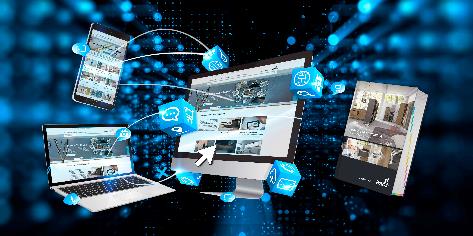 232020_aProductinformatie en servicetools altijd en overal beschikbaar: de actuele catalogus Techniek en Toepassing van Hettich is direct verbonden met het handige online aanbod – vanzelfsprekend ook mobiel. Foto: HettichOver HettichDe onderneming Hettich werd in 1888 opgericht en is tegenwoordig wereldwijd één van de grootste en succesvolste producenten van meubelbeslag. Meer dan 6.700 medewerkers in bijna 80 landen werken samen aan het doel om intelligente techniek voor meubels te ontwikkelen. Daarmee valt Hettich over de hele wereld bij mensen in de smaak en is een waardevolle partner voor de meubelindustrie, handel en interieurbouwers. Het merk Hettich staat voor consequente waarden: voor kwaliteit en innovatie. Voor betrouwbaarheid en klantgerichtheid. Ondanks onze grootte en internationale omgeving is Hettich een familiebedrijf gebleven. Zonder afhankelijk te zijn van investeerders wordt de bedrijfstoekomst vrij, menselijk en duurzaam vormgegeven. www.hettich.com